Formularz poprawkowy projektów Wrocławskiego Budżetu Obywatelskiego 2018 1. Informacje o projekcieNumer projektu:460Nazwa projektu: (wypełnić tylko w wypadku zmiany/doprecyzowania nazwy projektu)Lokalizacja projektu: (wypełnić tylko w wypadku zmiany lokalizacji projektu) - adres: - numer geodezyjny działki (na podstawie www.geoportal.wroclaw.pl): 2. Ustosunkowanie się do wyników weryfikacji lub opis zmian (Lider może potwierdzić to, co otrzymał w wynikach weryfikacji lub zaproponować zmiany. Do dnia 24 sierpnia 2018 r. zostaną one zweryfikowane przez jednostki merytoryczne Urzędu Miejskiego. O wyniku weryfikacji lider zostanie powiadomiony w formie informacji o konsultacjach/głosowaniu nad projektami do WBO2018 opublikowanej w Biuletynie Informacji Publicznej.)Pragną bym zostać w progu 250 tys. ponieważ z Radą Osiedla Starchocin Swojczyce Wojnow mamy wybrany projekt który będą nasi mieszka nicy głosowali w progu 750 tys. Pragną bym również sprostowania jeśli chodzi o Stacje rowerowa w punkcie nr 6 chodzi nam o stacje serwisowa i postojową a nie stacje na rowery miejskie. Ograniczniki  nie sa konieczności w tym projekcie wiec w pierwszej kolejności chciałbym z tego zrezygnować.Pozatym mogli byśmy ograniczyć budowę nowej ścieżki rowerowej jeśli to pozwoli nam zmieścić się w progu 250 ty3. Uwagi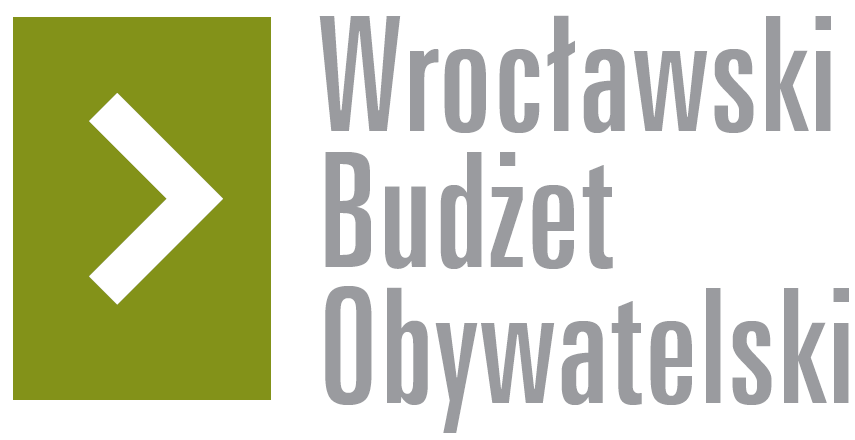 